1. fails to exist because there is what type of discontinuity at x=2?	 fails to exist because there is what type of discontinuity at x=2?	 fails to exist because there is what type of discontinuity at x=2?	 fails to exist because there is what type of discontinuity at x=2?	 fails to exist because there is what type of discontinuity at x=2?	 fails to exist because there is what type of discontinuity at x=2?	 fails to exist because there is what type of discontinuity at x=2?	a.removable b.jump c.infinite d.oscillatione. NOTA2.For how many values is not continuous?For how many values is not continuous?For how many values is not continuous?For how many values is not continuous?For how many values is not continuous?For how many values is not continuous?For how many values is not continuous?a.0b.1c.2d.3e. NOTAe. NOTA3.Find when .Find when .Find when .Find when .Find when .Find when .Find when .a.0b.1c.-1d.DNEe. NOTA4.Find whenFind whenFind whenFind whenFind whenFind whenFind whena.b.c.d.e. NOTA5.Evaluate: Evaluate: Evaluate: Evaluate: Evaluate: Evaluate: Evaluate: a.-1b.0c.1d.2e. NOTA6.Find when .Find when .Find when .Find when .Find when .Find when .Find when .a.b.c.d.e. NOTA7.Find the slope of the normal line of the curve at the point .Find the slope of the normal line of the curve at the point .Find the slope of the normal line of the curve at the point .Find the slope of the normal line of the curve at the point .Find the slope of the normal line of the curve at the point .Find the slope of the normal line of the curve at the point .Find the slope of the normal line of the curve at the point .a.b.c.d.2e. NOTA8.Find  when ,.Find  when ,.Find  when ,.Find  when ,.Find  when ,.Find  when ,.Find  when ,.a.27b.45c.-12d.-48e. NOTA9.Which of the following is/are true of the graph of f(x) shown below?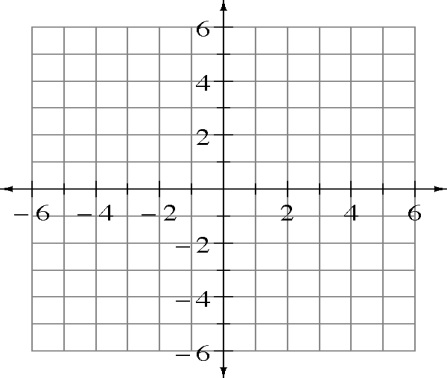 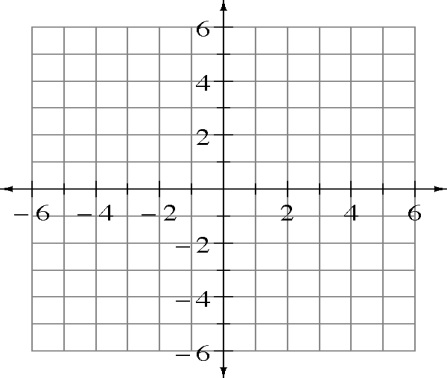          I.         II. does not exist        III.         IV. does not existWhich of the following is/are true of the graph of f(x) shown below?         I.         II. does not exist        III.         IV. does not existWhich of the following is/are true of the graph of f(x) shown below?         I.         II. does not exist        III.         IV. does not existWhich of the following is/are true of the graph of f(x) shown below?         I.         II. does not exist        III.         IV. does not existWhich of the following is/are true of the graph of f(x) shown below?         I.         II. does not exist        III.         IV. does not existWhich of the following is/are true of the graph of f(x) shown below?         I.         II. does not exist        III.         IV. does not existWhich of the following is/are true of the graph of f(x) shown below?         I.         II. does not exist        III.         IV. does not exista.I, IIb.II, IIIc.I, II, IVd.I, II, III, and IVe. NOTA10.Evaluate: Evaluate: Evaluate: Evaluate: Evaluate: Evaluate: Evaluate: a.Does not existb.0c.1d.2e. NOTA11.To which function does the Mean Value Theorem not apply on ?To which function does the Mean Value Theorem not apply on ?To which function does the Mean Value Theorem not apply on ?To which function does the Mean Value Theorem not apply on ?To which function does the Mean Value Theorem not apply on ?To which function does the Mean Value Theorem not apply on ?To which function does the Mean Value Theorem not apply on ?a.b.c.d.e. NOTA12.Find when Find when Find when Find when Find when Find when Find when a.b.c.d.e. NOTA13.13.The position of a particle at time t is represented by .  Find the speed of the particle at t = 2.The position of a particle at time t is represented by .  Find the speed of the particle at t = 2.The position of a particle at time t is represented by .  Find the speed of the particle at t = 2.The position of a particle at time t is represented by .  Find the speed of the particle at t = 2.The position of a particle at time t is represented by .  Find the speed of the particle at t = 2.The position of a particle at time t is represented by .  Find the speed of the particle at t = 2.The position of a particle at time t is represented by .  Find the speed of the particle at t = 2.The position of a particle at time t is represented by .  Find the speed of the particle at t = 2.The position of a particle at time t is represented by .  Find the speed of the particle at t = 2.The position of a particle at time t is represented by .  Find the speed of the particle at t = 2.The position of a particle at time t is represented by .  Find the speed of the particle at t = 2.The position of a particle at time t is represented by .  Find the speed of the particle at t = 2.The position of a particle at time t is represented by .  Find the speed of the particle at t = 2.The position of a particle at time t is represented by .  Find the speed of the particle at t = 2.a.a.9696b.b.100100c.c.-100-100d.d.-84-84e. NOTAe. NOTA14.14.Differentiate: Differentiate: Differentiate: Differentiate: Differentiate: Differentiate: Differentiate: Differentiate: Differentiate: Differentiate: Differentiate: Differentiate: Differentiate: Differentiate: a.a.b.b.c.c.d.d.e. NOTAe. NOTA15.a.eb.e2c.d.e. NOTA16.Given the graph of  below.  The graph has x-intercepts at 1, 3, and 5.  How many of the statements below are true?I.   f  has 2 minimums                                                        II.  twice.III.  f  is concave up over only one interval.                      IV.  f  is increasing at B.Given the graph of  below.  The graph has x-intercepts at 1, 3, and 5.  How many of the statements below are true?I.   f  has 2 minimums                                                        II.  twice.III.  f  is concave up over only one interval.                      IV.  f  is increasing at B.Given the graph of  below.  The graph has x-intercepts at 1, 3, and 5.  How many of the statements below are true?I.   f  has 2 minimums                                                        II.  twice.III.  f  is concave up over only one interval.                      IV.  f  is increasing at B.Given the graph of  below.  The graph has x-intercepts at 1, 3, and 5.  How many of the statements below are true?I.   f  has 2 minimums                                                        II.  twice.III.  f  is concave up over only one interval.                      IV.  f  is increasing at B.Given the graph of  below.  The graph has x-intercepts at 1, 3, and 5.  How many of the statements below are true?I.   f  has 2 minimums                                                        II.  twice.III.  f  is concave up over only one interval.                      IV.  f  is increasing at B.Given the graph of  below.  The graph has x-intercepts at 1, 3, and 5.  How many of the statements below are true?I.   f  has 2 minimums                                                        II.  twice.III.  f  is concave up over only one interval.                      IV.  f  is increasing at B.Given the graph of  below.  The graph has x-intercepts at 1, 3, and 5.  How many of the statements below are true?I.   f  has 2 minimums                                                        II.  twice.III.  f  is concave up over only one interval.                      IV.  f  is increasing at B.a.1b.2c.3d.4e. NOTA17.Given find.  Given find.  Given find.  Given find.  Given find.  Given find.  Given find.  a.b.c.24d.246e. NOTA18.a.0b.1c.d.e. NOTA19.Evaluate: Evaluate: Evaluate: Evaluate: Evaluate: Evaluate: Evaluate: a.0b.c.d.e. NOTA20.Which is the y-intercept of the perpendicular to the tangent toat x = 1?Which is the y-intercept of the perpendicular to the tangent toat x = 1?Which is the y-intercept of the perpendicular to the tangent toat x = 1?Which is the y-intercept of the perpendicular to the tangent toat x = 1?Which is the y-intercept of the perpendicular to the tangent toat x = 1?Which is the y-intercept of the perpendicular to the tangent toat x = 1?Which is the y-intercept of the perpendicular to the tangent toat x = 1?a.b.c.d.e. NOTA21.Evaluate: Evaluate: Evaluate: Evaluate: Evaluate: Evaluate: Evaluate: a.0b.12c.48d.96e. NOTA22.Find A+M, whenhas a point of inflection at (-1, 2).Find A+M, whenhas a point of inflection at (-1, 2).Find A+M, whenhas a point of inflection at (-1, 2).Find A+M, whenhas a point of inflection at (-1, 2).Find A+M, whenhas a point of inflection at (-1, 2).Find A+M, whenhas a point of inflection at (-1, 2).Find A+M, whenhas a point of inflection at (-1, 2).a.b.1c.d.2e. NOTA23.Find  when and Find  when and Find  when and Find  when and Find  when and Find  when and Find  when and a.b.c.d.e. NOTA24.a.1b.xc.d.e. NOTA25.Find   when .Find   when .Find   when .Find   when .Find   when .Find   when .Find   when .a.b.-xc.d.e. NOTA26.Estimate when and .Estimate when and .Estimate when and .Estimate when and .Estimate when and .Estimate when and .Estimate when and .a..02b.1.01c.1.99d.3.98e. NOTA27.Find Find Find Find Find Find Find a.b.c.d.e. NOTA28.a.0b.c.d.e. NOTA29.Which differential equation represents the slope field below?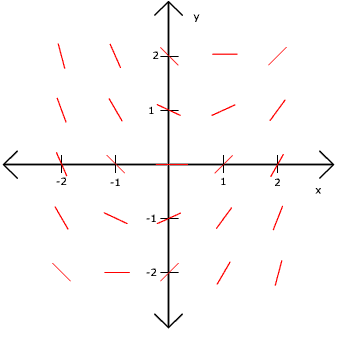 Which differential equation represents the slope field below?Which differential equation represents the slope field below?Which differential equation represents the slope field below?Which differential equation represents the slope field below?Which differential equation represents the slope field below?Which differential equation represents the slope field below?a.b.c.d.e. NOTA30.Find  of Find  of Find  of Find  of Find  of Find  of Find  of a.b.c.d.e. NOTA